Can we get the report for average cost of receipt?YES, we can see report for average cost of receipt.PURCHASE&PROCUREMENT>>REPORTS>>MIS REPORTS>>AVG COST OF RECEIPTSIn this report we can get the average cost of items for selected time period.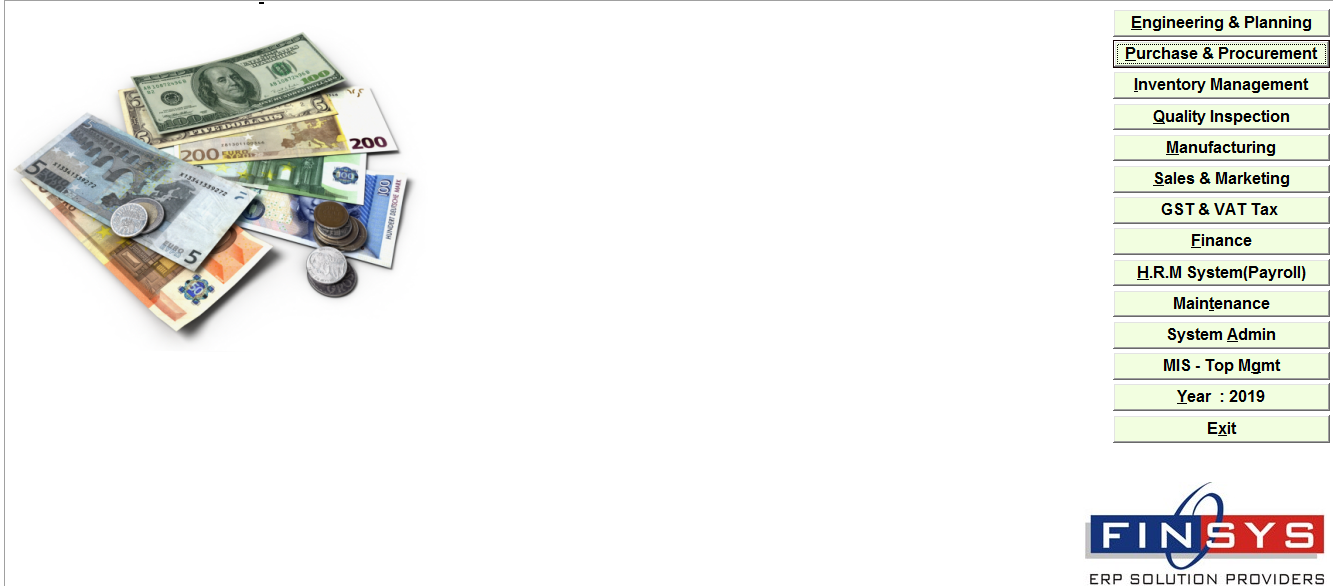 PURCHASE&PROCUREMENT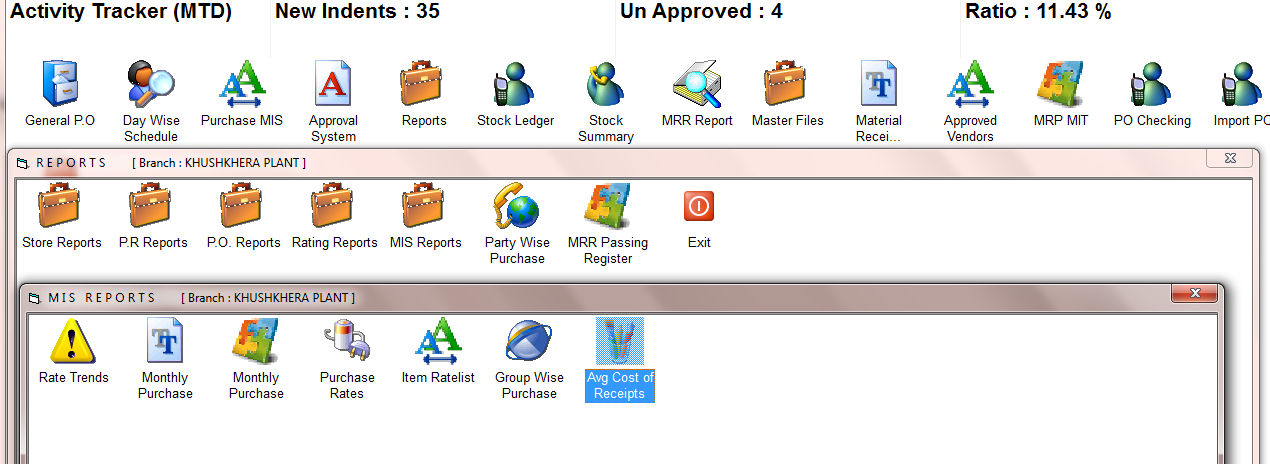 PURCHASE&PROCUREMENT>>REPORTS>>MIS REPORTS>>AVG COST OF RECEIPTS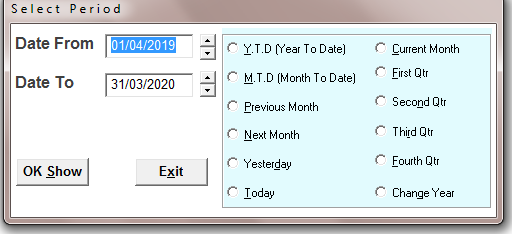 SELECT THE TIME PERIOD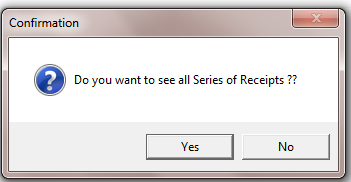 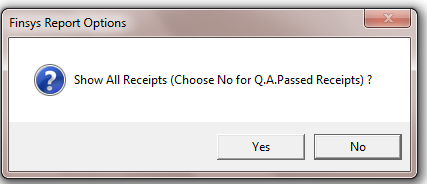 SELECT THE OPTION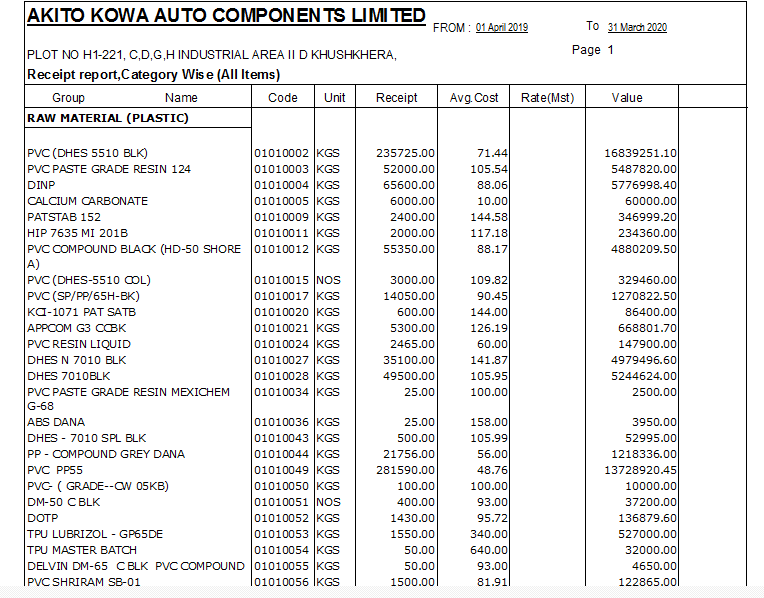 REPORT=In the receipt column showing the quantity as per selected time period and average cost in avg cost column and value